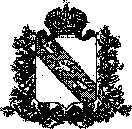 ГУБЕРНАТОР КУРСКОЙ ОБЛАСТИРАСПОРЯЖЕНИЕот 03.08.2020 №306-рг
г. КурскО внесении изменений в распоряжение Губернатора
Курской области от 10.03.2020 № 60-рг «О введении
режима повышенной готовности»Во изменение распоряжения Губернатора Курской области от№ 60-рг «О введении режима повышенной готовности»:Внести в распоряжение Губернатора Курской области отNa 60-рг «О введении режима повышенной готовности» (вредакции распоряжений Губернатора Курской области от 18.03.2020 № 68-рг, от	20.03.2020 N°	73-рг,	от	24.03.2020 N°	82-рг, от	25.03.2020Na 85-рг,	от	27.03.2020 №	95-рг,	от	29.03.2020 №	98-рг, от	30.03.2020N° 103-рг,	от	03.04.2020 N°	111-рг,	от	05,04.2020 N°	112-рг, от	06.04.2020N° 116-рг,	от	07.04.2020 Na	122-рг,	от	15.04.2020 N°	135-рг, от	17.04.2020N° 137-рг,	от	20.04.2020 N°	140-рг,	от	21.04.2020 N°	145-рг, от	22.04.2020N° 151-рг,	от	29.04.2020 Na	157-рг,	от	30.04.2020 N°	162-рг, от	30.04.2020№ 163-рг,	от	06.05.2020 N°	171-рг,	от	08.05.2020 N°	175-рг, от	12.05.2020N° 181-рг,	от	13,05.2020 N°	184-рг,	от	18.05.2020 N°	196-рг, от	29.05.2020N° 212-рг,	от	29.05.2020 N°	215-рг,	от	05.06.2020 Na	221-рг, от	08.06.2020N° 224-рг,	от	11.06.2020 N°	232-рг,	от	19.06.2020 №	242-рг, от	26.06.2020№ 253-рг,	от	03.07.2020 N°	268-рг,	от	10.07.2020 №	276-рг, от	17.07.2020N° 282-рг,	от	21.07.2020 N°	287-рг,	от	24.07.2020 №	292-рг, от	28.07.2020N° 295-рг, от 31.07.2020 N° 304-рг) следующие изменения:1) текст распоряжения изложить в следующей редакции:«О введении режима повышенной готовностиВ связи с угрозой распространения в Курской области новой коронавирусной инфекции (COVTD-19), в соответствии с подпунктом «б» пункта 6 статьи 41 Федерального закона от 21 декабря 1994 года N° 68-ФЗ «О защите населения и территорий от чрезвычайных ситуаций природного и техногенного характера» и в целях обеспечения безопасности здоровья населения:1. Ввести на территории Курской области режим повышенной"311081738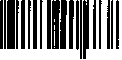 2ГОТОВНОСТИ.Временно приостановить на территории Курской области:Деятельность ночных клубов (дискотек) и иных аналогичных объектов, детских игровых комнат и детских развлекательных центров, иных развлекательных и досуговых заведений, букмекерских контор, тотализаторов и их пунктов приема ставок,Работу зон питания в торговых центрах (фуд-корты).Ввести запрет на курение кальянов в общественных местах.Организациям и индивидуальным предпринимателям, осуществляющим перевозки общественным транспортом по межмуниципальным маршрутам регулярного сообщения, оперативно представлять на утверждение в комитет транспорта и автомобильных дорог Курской области проекты расписаний движения общественного транспорта с учетом сложившегося пассажиропотока.Комитету транспорта и автомобильных дорог Курской области (В.А. Муравьев) осуществлять рассмотрение проектов расписаний движения общественного транспорта не позднее двух рабочих дней с даты их поступления от организаций и индивидуальных предпринимателей, осуществляющих перевозки общественным транспортом по межмуниципальным маршрутам регулярного сообщения.Установить особый порядок передвижения на территории Курской области транспортных средств по межмуниципальным маршрутам регулярного сообщения, предусматривающий обязательное использование во время перевозки пассажирами и водителями транспортных средств, осуществляющими перевозку пассажиров общественным автомобильным транспортом по межмуниципальным маршрутам регулярного сообщения, индивидуальных средств защиты органов дыхания.Рекомендовать органам местного самоуправления Курской области принять аналогичные меры по установлению особого порядка передвижения общественных транспортных средств по муниципальным маршрутам.Лицам, прибывшим на территорию Российской Федерации:Сообщать о своем возвращении в Российскую Федерацию, месте, датах пребывания за рубежом, контактную информацию по телефонам горячей линии: +79207270689, +7(4712)324319.При появлении первых респираторных симптомов незамедлительно обратиться за медицинской помощью на дому без посещения медицинских организаций.Соблюдать постановления санитарных врачей о нахождении в режиме изоляции на дому.Обеспечить самоизоляцию на дому на срок 14 дней со дня возвращения в Российскую Федерацию.Гражданам, совместно проживающим в период обеспечения изоляции с лицами, указанными в пункте 5 настоящего распоряжения, а3также с лицами, в отношении которых приняты постановления санитарных врачей об изоляции, обеспечить самоизоляцию на дому на срок, указанный в подпункте 5.4 пункта 5 настоящего распоряжения, либо на срок, указанный в постановлениях санитарных врачей.Утвердить Требования к организации деятельности организаций и индивидуальных предпринимателей, при осуществлении которой не принято (отменено) решение о приостановлении посещения гражданами территорий, зданий, строений, сооружений (помещений в них), где осуществляется деятельность таких организаций и индивидуальных предпринимателей, согласно приложению к настоящему распоряжению.Комитету здравоохранения Курской области (Е.А. Панферова):Обеспечить возможность оформления листов нетрудоспособности без посещения медицинских организаций для лиц, указанных в пункте 6 настоящего распоряжения.Организовать работу медицинских организаций с приоритетом оказания медицинской помощи на дому лихорадящим больным с респираторными симптомами, посещавшим территории, где зарегистрированы случаи новой коронавирусной инфекции (COVID-19), и пациентам старше 60 лет, для чего обеспечить усиление выездной амбулаторной службы сотрудниками отделений профилактики, городской фтизиатрической службы и клиническими ординаторами образовательных организаций высшего образования.Обеспечить готовность медицинских организаций, осуществляющих медицинскую помощь стационарно и амбулаторно, оказывающих скорую медицинскую помощь, к приему больных с респираторными симптомами и оперативному оказанию им медицинской помощи, отбору биологического материала для исследования на новую коронавирусную инфекцию (COVID-19).Рекомендовать главам муниципальных образований Курской области совместно с отраслевыми органами исполнительной власти Курской области:В связи с угрозой распространения новой коронавирусной инфекции (COVID-19) отменить проведение массовых мероприятий, за исключением:проведения физкультурных и спортивных мероприятий, указанных в подпункте 10.1 пункта 10 настоящего распоряжения;проведения праздничных мероприятий, посвященных 75-й годовщине Победы в Великой Отечественной войне 1941-1945 годов и 77-й годовщине Курской битвы, и мероприятий, посвященных Дню памяти экипажа АПРК «Курск», на открытом воздухе с численностью не более 1500 человек, с соблюдением социальной дистанции;проведения общественных обсуждений, публичных слушаний по проектам генеральных планов, проектам правил землепользования и застройки, проектам планировки территории.Проведение мероприятий, указанных в настоящем пункте,4осуществлять с соблюдением рекомендаций Федеральной службы по надзору в сфере защиты прав потребителей и благополучия человека.При организации режима труда руководствоваться Методическими рекомендациями по режиму труда органов государственной власти, органов местного самоуправления и организаций с участием государства, разработанными Министерством труда и социальной защиты Российской Федерации,Во взаимодействии с Управлением Федеральной службы по надзору в сфере защиты прав потребителей и благополучия человека в Курской области обеспечить контроль за соблюдением Требований к организации деятельности организаций и индивидуальных предпринимателей, при осуществлении которой не принято (отменено) решение о приостановлении посещения гражданами территорий, зданий, строений, сооружений (помещений в них), где осуществляется деятельность таких организаций и индивидуальных предпринимателей (приложение).Комитету по физической культуре и спорту Курской области (А.В. Спиридонов) совместно с главами муниципальных районов и городских округов Курской области, региональными спортивными федерациями,	физкультурно-спортивными	организациями,собственниками (балансодержателями) объектов спорта приостановить:Проведение на территории Курской области физкультурных мероприятий и спортивных мероприятий, включенных в Календарный план официальных физкультурных мероприятий и спортивных мероприятий Курской области на 2020 год, календарные планы органов местного самоуправления, региональных спортивных федераций, физкультурно-спортивных организаций, за исключением тренировочных мероприятий спортивных сборных команд Курской области и спортивных соревнований на открытом воздухе с количеством участников не более 100 человек (старше 16 лет), выполнения испытаний (тестов) Всероссийского физкультурно-спортивного комплекса «Готов к труду и обороне» с учетом рекомендаций Федеральной службы по надзору в сфере защиты прав потребителей и благополучия человека по организации работы спортивных организаций в условиях сохранения рисков распространения COVID-19.Деятельность объектов спорта всех форм собственности, за исключением открытых объектов спорта и спортивных сооружений, предназначенных для занятий физической культурой и спортом на улице, объектов спорта, используемых для реализации программ спортивной подготовки для лиц, проходящих спортивную подготовку, выполнения испытаний (тестов) Всероссийского физкультурно-спортивного комплекса «Готов к труду и обороне», а также объектов спорта (спортивных сооружений), используемых фитнес-клубами, иными физкультурноспортивными организациями при условии их загрузки не более, чем на 50 % от единовременной пропускной способности с учетом рекомендаций Федеральной службы по надзору в сфере защиты прав потребителей и5благополучия человека по организации работы спортивных организаций в условиях сохранения рисков распространения COV1D-19.Временно приостановить предоставление государственных и иных услуг в помещениях органов исполнительной власти Курской области и государственных учреждений Курской области, за исключением услуг, предоставление которых может осуществляться исключительно в указанных помещениях, при условии обеспечения предварительной записи граждан. При этом государственные и иные услуги, предоставление которых возможно в электронном виде, предоставляются исключительно в электронном виде.Рекомендовать гражданам использовать защитные гигиенические перчатки при посещении мест приобретения товаров, работ, услуг, реализация которых не ограничена в соответствии с настоящим распоряжением, а также при совершении поездок на общественном транспорте, включая легковое такси.Обязать:Гралщан соблюдать дистанцию до других граждан не менее 1,5 метра (социальное дистанцирование), в том числе в общественных местах и общественном транспорте, за исключением случаев оказания услуг по перевозке пассажиров и багажа легковым такси.Граждан при посещении мест приобретения товаров, работ, услуг, реализация которых не ограничена в соответствии с настоящим распоряжением, а также при совершении поездок на общественном транспорте, включая легковое такси, использовать средства индивидуальной защиты органов дыхания (повязки, маски, респираторы).Органы государственной власти Курской области, органы местного самоуправления, организации и индивидуальных предпринимателей, а также иных лиц, деятельность которых связана с совместным пребыванием граждан, обеспечить соблюдение гражданами (в том числе работниками) социального дистанцирования, в том числе путем установления специального режима допуска в здания, строения, сооружения (помещения в них) и нахождения в них, на соответствующей территории (включая прилегающую территорию).Управлению ветеринарии Курской области (С.Н. Турнаев) привлечь станции по борьбе с болезнями животных городских округов и муниципальных районов Курской области к работе по проведению санитарной обработки территорий, техники и помещений.Комитету жилищно-коммунального хозяйства и ТЭК Курской области (А.В. Дедов) совместно с главами муниципальных образований Курской области организовать уборку территорий и санитарную обработку канализационных стоков медицинских организаций Курской области, отобранных для лечения граждан, инфицированных новой коронавирусной инфекцией (COVID-19).Поручить комитету по культуре Курской области, комитету промышленности, торговли и предпринимательства Курской области6(М.Н. Аксенов) и рекомендовать Управлению Федеральной службы по надзору в сфере защиты прав потребителей и благополучия человека по Курской области (О.Д. Климушин), органам местного самоуправления осуществлять в пределах своих полномочий контроль за соблюдением ограничений, установленных пунктами 2 и 3 настоящего распоряжения.Разрешить комитету здравоохранения Курской области и подведомственным ему медицинским организациям Курской области предусматривать авансовый платеж в размере до 100 процентов (включительно) при заключении государственных контрактов (договоров) на закупку аппаратов искусственной вентиляции легких и экстракорпоральной мембранной оксигенации (далее - оборудование), включая работы и услуги по доставке, разгрузке, сборке, установке, монтажу, вводу в эксплуатацию оборудования, обучению правилам эксплуатации и инструктажу специалистов, необходимых для предотвращения распространения, профилактики и лечения пациентов с новой коронавирусной инфекцией (COVID-19).Установить, что распространение новой коронавирусной инфекции (COVID-19) является в сложившихся условиях чрезвычайным и непредотвратимым обстоятельством, повлекшим введение режима повышенной готовности в соответствии с Федеральным законом от 21 декабря 1994 года № 68-ФЗ «О защите населения и территорий от чрезвычайных ситуаций природного и техногенного характера», который является обстоятельством непреодолимой силы.Комиссии по предупреждению и ликвидации чрезвычайных ситуаций и обеспечению пожарной безопасности Администрации Курской области обеспечить координацию действий органов государственной власти Курской области, органов местного самоуправления Курской области и организаций.Заместителю Губернатора Курской области А.В. Белостоцкому ежедневно представлять Губернатору Курской области доклад о ситуации с распространением в Курской области новой коронавирусной инфекции (COVID-19), количестве заболевших, в том числе вновь выявленных случаях заражения инфекцией.Контроль за исполнением настоящего распоряжения оставляю за собой.».ГубернаКурской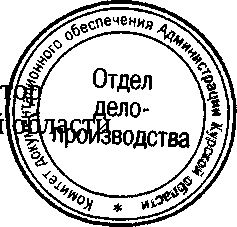 Р.В. Старовойт